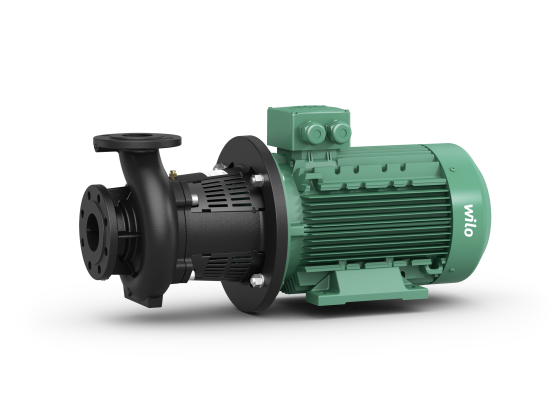 Descriptif pompe Wilo-CronoBloc-BL